Contexte professionnelVous travaillez pour la société Orchis Parfums. Sa Directrice, Madame Cevrero a décidé de numériser tous les documents qui concernent les salariés de la société pour gagner de la place dans les archives et pour rendre les recherches de documents plus rapide.Aujourd’hui les documents qui concernent les salariés sont les suivantsDossier du personnel : contrat de travail, photocopie des diplômes, avenant au contrat de travail, fiche familiale,Dossier organismes sociaux : Déclaration préalable à l’embauche, déclaration mutuelle, déclaration complémentaires, déclaration pôle emploi, déclaration médecine du travail,Dossier des arrêts de travail : Déclaration d’arrêt maladie, déclaration d’accident du travail, avis de reprise du travail,Dossier médical : Certificat médicaux, avis médecine du travail,Dossier formation/ Evaluation : CR d’entretien, fiches des formations suivies, fiches des formations demandées,Dossier salaire : Bulletins de salaire.Travail à faireProposez une arborescence des dossiers destinées à enregistrer les différents documents qui seront numérisésÀ la suite du travail précédent, les bulletins de salaire seront tous enregistrés dans un dossier spécifique à chaque salarié. Ladirectrice souhaite pourtant que chaque bulletin numérisé ait un nom qui évite toute erreur ou confusion entre les différents salariés.Extrait du registre du personnelTravail à faireProposez une solution de nommage des bulletins de salaires qui évite les risques d’erreur.Illustrez votre proposition à partir de deux exemples pris dans le registre du personnel.Réflexions 05 - Concevoir une arborescence de dossiersRéflexions 05 - Concevoir une arborescence de dossiersRéflexions 05 - Concevoir une arborescence de dossiersDurée : 20’ou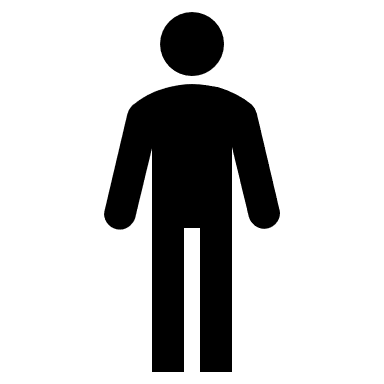 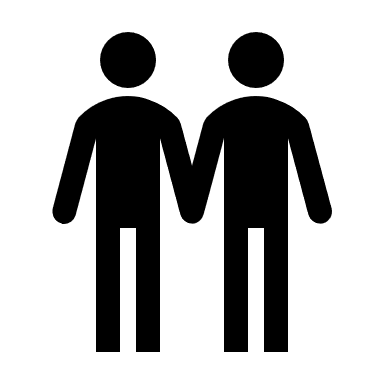 SourceMatriculeNomDate naissanceAdresseQualificationIndice0023Girardin Gabriel15/12/09802, rue de la Gare 74000 AnnecyOS3200024Herman Louise25/03/19753, rue des Pinçon 74210 FavergesOP3800025Dessoliez Amante14/12/199023, routes des Nanette 74600 AnnemasseCadre5500026Luisant Pauline05/03/198623, rue du Prince Eugène 73000 ChambéryETAM4300027Berthier Jean18/17/19664, route de Nant 73000 ChambéryOP335